от  «18»   декабря  2019 г.                                   № 31                                      с.Обильное                                                                              «О создании муниципального казенного                                                                    учреждения «Обильненский сельский                           Дом культуры» Обильненского  сельского                                                                              муниципального  образования                                                                              Республики  Калмыкия»            В  соответствии   с   Гражданским  Кодексом    Российской   Федерации, Федеральным  законом   от  06  октября  2003  года  № 131-  ФЗ  «Об  общих  принципах  организации  местного  самоуправления   в  Российской  Федерации»,  руководствуясь  Уставом  Обильненского  сельского муниципального  образования Республики  Калмыкия  Администрация  Обильненского  сельского  муниципального  образования Республики Калмыкия       ПОСТАНОВЛЯЕТ: 1.   Создать   муниципальное  казенное  учреждение  культуры  «Обильненский   сельский  Дом культуры» Обильненского  сельского  муниципального  образования   Республики  Калмыкия.   2. Утвердить прилагаемый Устав Муниципального казенного учреждения   «Обильненский сельский Дом культуры» Обильненского сельского  муниципального  образования  Республики  Калмыкия.  3. Назначить директором Муниципального казенного учреждения «Обильненский  сельский Дом культуры» Обильненского сельского муниципального образования  Республики  Калмыкия  Банаеву  Инну  Шотавну. 4.  Контроль  над  исполнением  настоящего  постановления   оставляю  за  собой.  Глава  Обильненского  сельскогомуниципального образованияРеспублики Калмыкия                                                     В.Н.Сергеев   ПОСТАНОВЛЕНИЕАДМИНИСТРАЦИИОБИЛЬНЕНСКОГО СЕЛЬСКОГОМУНИЦИПАЛЬНОГО ОБРАЗОВАНИЯ РЕСПУБЛИКИ КАЛМЫКИЯ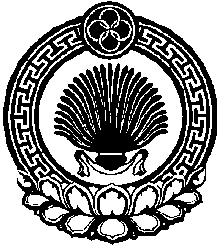 ХАЛЬМГ ТАҢҺЧИНОБИЛЬН СЕЛӘНӘМУНИЦИПАЛЬН БҮРДӘЦИНАДМИНИСТРАЦИН ТОЛhАЧИНТОГТАВР